ПР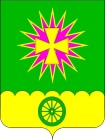 Совет Нововеличковского сельского поселения Динского районаРЕШЕНИЕот 21.01.2016                                                                            № 111-20/3ст. НововеличковскаяОб утверждении графика приема депутатовСовета Нововеличковского сельского поселения   Динского района на 2016 годВ соответствии с Уставом Нововеличковского сельского поселения Динского района, Совет Нововеличковского сельского поселения Динского района   р е ш и л: 1. Утвердить график приема депутатов Совета Нововеличковского сельского поселения Динского района на 2016 год (прилагается).2. Настоящее решение вступает в силу со дня его подписания.Председатель Совета Нововеличковского сельского поселения Динского района                                             В.А.Габлая Глава Нововеличковскогосельского поселения								С.М.Кова
                                                                   ПРИЛОЖЕНИЕ                                                                   УТВЕРЖДЕНРешением Совета Нововеличковскогосельского поселения Динского района                                                          от ____________ № ______________График приема депутатовСовета Нововеличковского сельского поселения с распределением по округамПредседатель Совета Нововеличковского сельского поселения 								В.А.Габлая Глава Нововеличковского сельского поселения								С.М.Кова № п/п№ избирательного округаФИОМесто приема День, время приема (согласно списка депутатов по округу)1Вуймин В.В.Габлая В.А.Евтушенко Д.А.Иванько О.В.Ковтун Н.Н.музыкальная школаПоследняя суббота месяца с 9.00 до 12.002Кравченко В.С.Максен Е.А.Муренко Н.Е.ДС № 9 (филиал)Последняя суббота месяца с 9.00 до 12.002Индюков И.И.Кирьян О.Л.Лашко Т.М.БОУ СОШ № 39Последняя суббота месяца с 9.00 до 12.003Ануфриева Л.Х.Савосько В.А.Юрченко Н.И.БОУ СОШ № 53 ФАП пос. ДальнийПоследняя суббота месяца с 9.00 до 12.004Авишов В.А.Бойченко А.В.Мартыненко Н.В.Сидорец Ю.А.БОУ СОШ № 38Последняя суббота месяца с 9.00 до 12.005Кочарян М.А.Христюк С.В.Шевцов А.П.БОУ СОШ № 30Последняя суббота месяца с 9.00 до 12.006Белогай Т.Б.Карнаух И.Е.Костенко В.Ф.БОУ СОШ № 30Последняя суббота месяца с 9.00 до 12.00